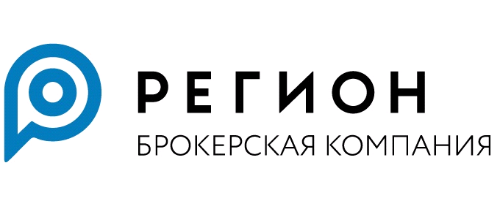 Анкета клиента Доверительного управляющего / Субброкера Первичное заполнение                                                                             Внесение изменений Доверительный управляющий  		                                          СубброкерКЛИЕНТ: _________________________________Соглашение о брокерском обслуживании № __________ от _______________Инвестиционный счёт ________________________Депозитарный договор №__________ от _______________I. Если клиентом Доверительного управляющего/Субброкера является юридическое лицо:II. Если клиентом является Управляющая компания, осуществляющая управление (доверительное управление) активами АИФ или доверительное управление ПИФ: III. Если клиентом Доверительного управляющего/Субброкера является физическое лицо:С физическим лицом заключен договор на ведение Индивидуального инвестиционного счета     да                IV. Банковские реквизиты:V. Банковские реквизиты для перечисления доходов и (или) выплат по ЦБ для клиентов, заключающих/заключивших депозитарный договор с ООО «БК РЕГИОН»:Данные подтверждаю:Дата заполнения: «___» ___________20__г.   Подпись: ____   _______________________/ ________________/ на основании / М.П.                                    Заполняется сотрудниками ООО «БК РЕГИОН»:Дата получения документов «_____» _____________20____г.Подпись ______________________________/_______________________________/           Полное фирменное наименование с указанием организационно-правовой формыПолное фирменное наименование с указанием организационно-правовой формына русском языкена иностранном языке (при наличии)Сокращенное фирменное наименование с указанием организационно-правовой формыСокращенное фирменное наименование с указанием организационно-правовой формына русском языкена иностранном языке (при наличии)ИНН юридического лица, зарегистрированного на территории РФРегистрационный номер юридического лица по месту учреждения и регистрацииСтрана регистрацииВид управления имущество, предназначенное для обеспечения уставной деятельности либо собственных средств НПФ пенсионные резервы НПФ пенсионные накопления НПФ средства пенсионных накоплений, сформированных в пенсионном фонде РФнакопления для жилищного обеспечения военнослужащихДополнительная информацияПолное наименование фондаПолное наименование фондана русском языкена иностранном языке (при наличии)Сокращенное наименование фондаСокращенное наименование фондана русском языкена иностранном языке (при наличии)Номер и дата регистрации правил ПИФИНН акционерного инвестиционного фондаФамилия Имя Отчество (при наличии последнего)Фамилия Имя Отчество (при наличии последнего)Фамилия Имя Отчество (при наличии последнего)Фамилия Имя Отчество (при наличии последнего)Фамилия Имя Отчество (при наличии последнего)Фамилия Имя Отчество (при наличии последнего)Фамилия Имя Отчество (при наличии последнего)Фамилия Имя Отчество (при наличии последнего)Фамилия Имя Отчество (при наличии последнего)на русском языкена русском языкена иностранном языке (при наличии)на иностранном языке (при наличии)Данные о документе, удостоверяющем личностьДанные о документе, удостоверяющем личностьДанные о документе, удостоверяющем личностьДанные о документе, удостоверяющем личностьДанные о документе, удостоверяющем личностьДанные о документе, удостоверяющем личностьДанные о документе, удостоверяющем личностьДанные о документе, удостоверяющем личностьДанные о документе, удостоверяющем личностьВид документаСерия (при наличии)НомерСтрана выдачи документаБанковские реквизиты для расчетов в рублях РФБанковские реквизиты для расчетов в рублях РФБанковские реквизиты для расчетов в рублях РФБанковские реквизиты для расчетов в рублях РФПолучательРасчетный счетНаименование банкаГородКорреспондентский счет банкаБИК банкаНазначение платежаБанковские реквизиты для расчетов в иностранной валютеБанковские реквизиты для расчетов в иностранной валютеБанковские реквизиты для расчетов в иностранной валютеБанковские реквизиты для расчетов в иностранной валютеСчет получателяПолучатель платежаНаименование банка получателяСвифт банка получателяБанк-корреспондентСвифт банка-корреспондентаСчет банка получателя в банке-корреспондентеБанковские реквизиты для перечисления доходов и (или) выплат по ЦБ в рубляхБанковские реквизиты для перечисления доходов и (или) выплат по ЦБ в рубляхБанковские реквизиты для перечисления доходов и (или) выплат по ЦБ в рубляхБанковские реквизиты для перечисления доходов и (или) выплат по ЦБ в рубляхПолучательРасчетный счетНаименование банкаГородКорреспондентский счет банкаБИК банкаНазначение платежаБанковские реквизиты для перечисления доходов и (или) выплат по ЦБ в иностранной валютеБанковские реквизиты для перечисления доходов и (или) выплат по ЦБ в иностранной валютеБанковские реквизиты для перечисления доходов и (или) выплат по ЦБ в иностранной валютеБанковские реквизиты для перечисления доходов и (или) выплат по ЦБ в иностранной валютеСчет получателяПолучатель платежаНаименование банка получателяСвифт банка получателяБанк-корреспондентСвифт банка-корреспондентаСчет банка получателя в банке-корреспонденте